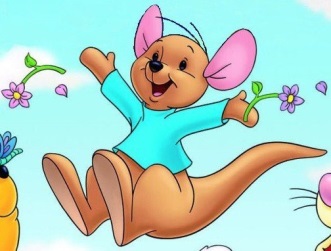                      „MALEŃSTWA” -GR.3 L  Tematyka realizowana w marcu:W GOSPODARSTWIErozpoznawanie i nazywanie zwierzątwzbogacenie wiadomości nt. zwierząt hodowanych w gospodarstwie np. krowyrozwijanie spostrzegawczości wzrokowejrozwijanie umiejętności matematycznych – klasyfikowaniautrwalenie zasad bezpiecznej zabawy na powietrzuBajki, baśnie, bajeczki…rozpoznawanie postaci z bajek, wdrażanie do uważnego słuchania baśni rozbudzanie zainteresowań czytelniczychposzerzanie doświadczeń plastycznychrozwijanie inwencji twórczej  W marcu jak w garncudostrzeganie i omawianie zmian zachodzących w przyrodzie w czasie przedwiośniapoznawanie znaczenia wiosennego przysłowia „W marcu jak w garncu”kształtowanie umiejętności wypowiedzi na określony tematzachęcanie do nauki i śpiewania piosenekNadchodzi wiosnadostrzeganie zamian zachodzących w przyrodzie wiosną poznawanie zwiastunów wiosnyzachęcanie do wypowiadania się na określony tematodgadywanie zagadek słuchowych, nazywanie dźwięków z otoczeniakształcenie sprawności manualnej i wyobraźni poprzez tworzenie różnorodnych prac plastycznychW ZDROWYM CIELE ZDROWY DUCHzapoznanie ze sposobem założenia hodowli szczypioruzachęcanie do spożywania owoców i warzyw jako źródła witaminwzbogacenie słownika dzieci o słowo „nowalijki”doskonalenie spostrzegawczości wzrokowejPiosenka, którą nasze dzieci śpiewają :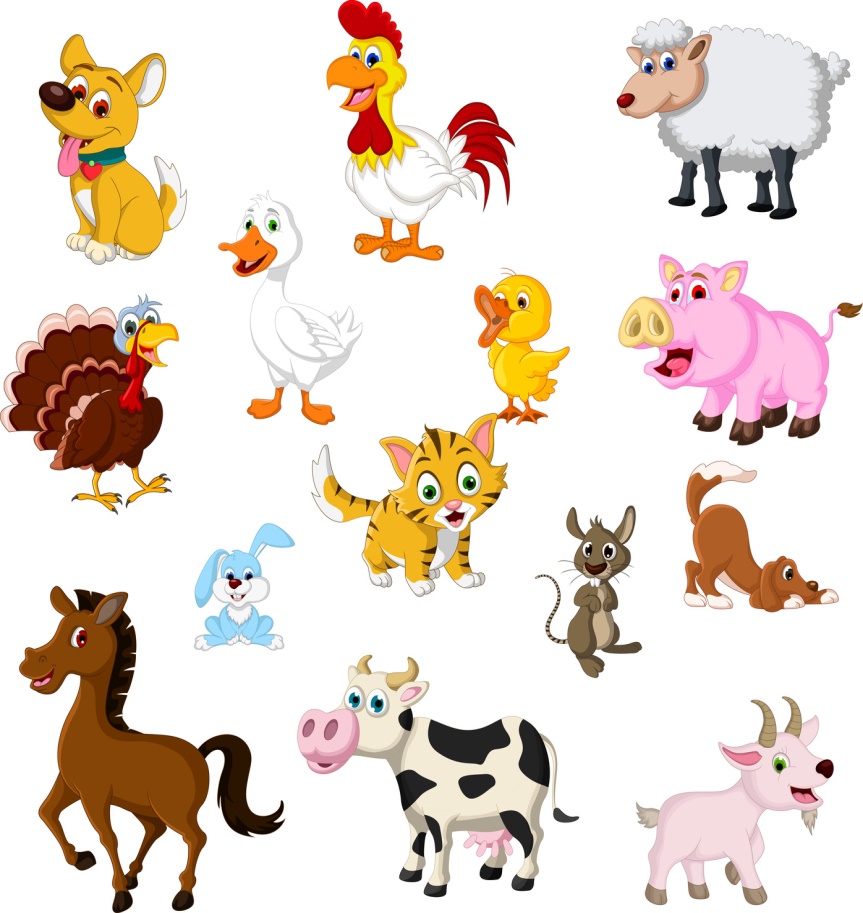 Stary Donald farmę miał ija, ija o!A na tej farmie krowę miał ija, ija o! Krowa: mu, mu, mu; mu, mu, mu; mu – mu; mu, mu, mu.2. Stary Donald farmę miał ija, ija o!A na tej farmie świnkę miał ija, ija o!Świnka: chrum, chrum, chrum; chrum, chrum, chrum; chrum – chrum; chrum, chrum, chrum.Krowa mu, mu, mu; mu, mu, mu; mu – mu; mu, mu, mu.3. Stary Donald farmę miał ija, ija o! A na tej farmie pieska miał ija, ija o! Piesek: hau, hau, hau; hau, hau, hau; hau – hau; hau, hau, hau.Świnka: chrum, chrum, chrum; chrum, chrum, chrum; chrum – chrum; chrum, chrum, chrum.Krowa: mu, mu, mu; mu, mu, mu; mu – mu; mu, mu, mu.3. Stary Donald farmę miał ija, ija o!A na tej farmie kury miał ija, ija o!Kury: ko, ko, ko; ko, ko, ko; ko – ko; ko, ko, ko.                       Wiersz, którego nasze dzieci się uczą:   Przyszła do nas piękna wiosnawielką radść nam przyniosła 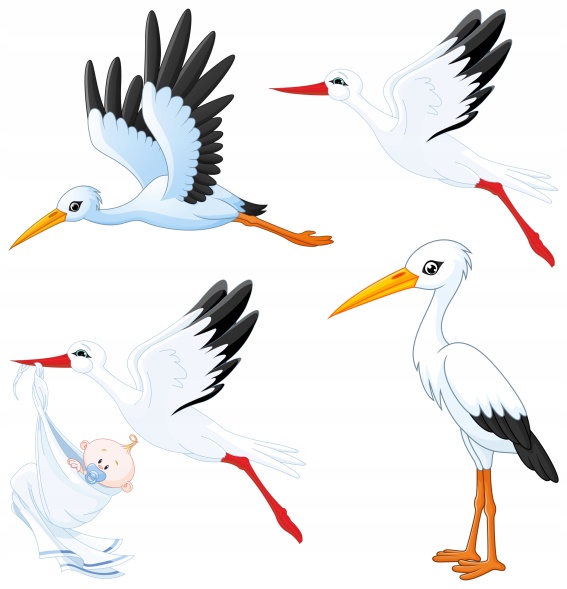 Najpierw zawiał ciwpły wietrzy,Potem z chmurki mokry deszczyk, zaświeciło jasno słonkizatrzymało się nad łąką.A na łące jest zabawa,pąki kwiatów, świeża trawa.Wszystko pachnie, błyszczy, świeciPatrzcie dzieci, bocian leci!Boćki tu się rozglądająŻaby szybko uciekają. I owady są też tu,wszystko budzi się ze snu.